Presented by [Troop Number or Service Unit Name]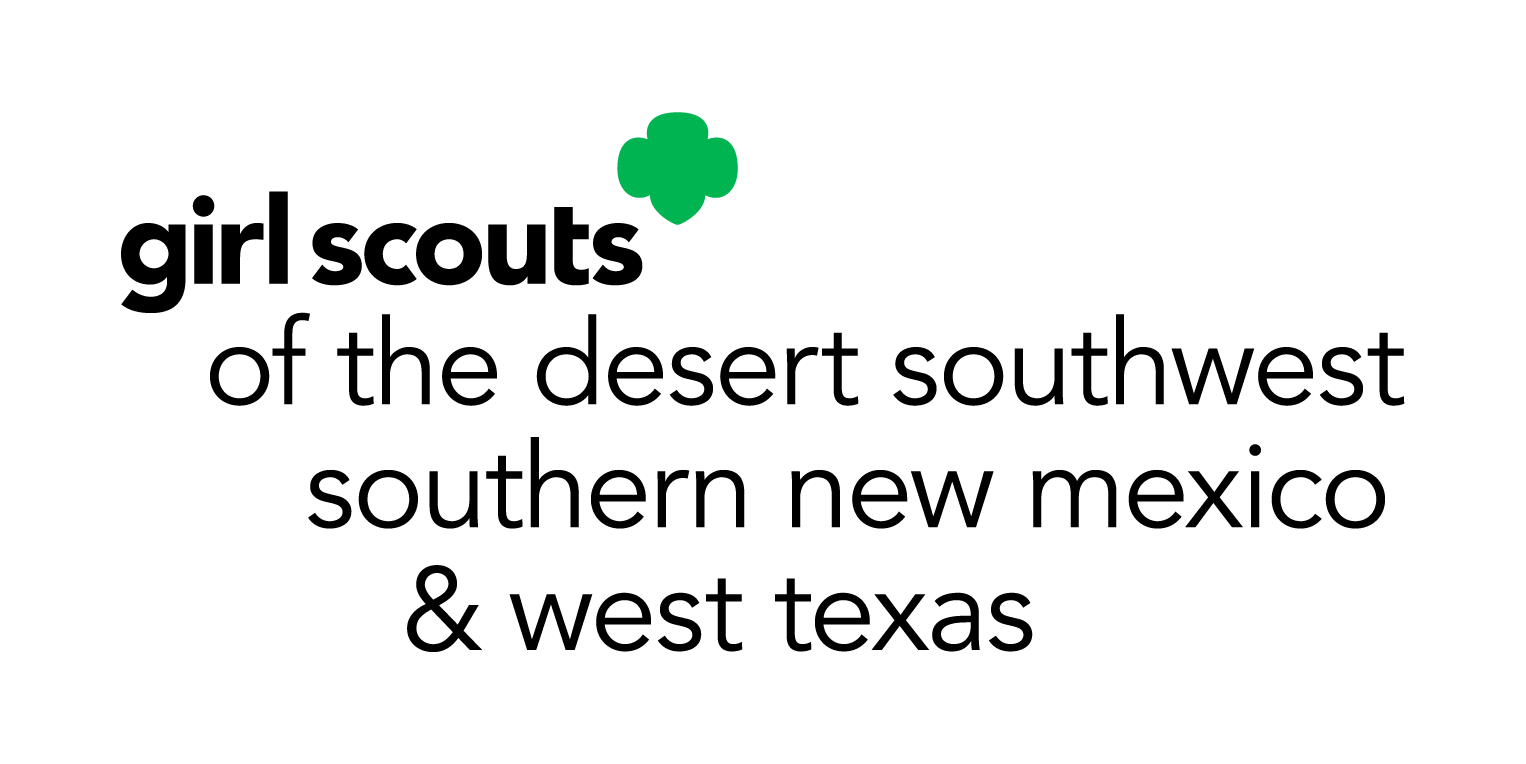 